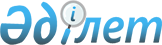 О выделении средств из резерва Правительства Республики КазахстанПостановление Правительства Республики Казахстан от 12 октября 2007 года N 935



      В соответствии с 
 Законом 
 Республики Казахстан от 8 декабря 2006 года "О республиканском бюджете на 2007 год", 
 постановлением 
 Правительства Республики Казахстан от 20 марта 2007 года N 225 "Об утверждении Правил исполнения республиканского и местных бюджетов" Правительство Республики Казахстан 

ПОСТАНОВЛЯЕТ

:




      1. Выделить Министерству финансов Республики Казахстан из резерва Правительства Республики Казахстан, предусмотренного в республиканском бюджете на 2007 год на исполнение обязательств по решениям судов, 1772024,85 тенге (один миллион семьсот семьдесят две тысячи двадцать четыре тенге восемьдесят пять тиын) для исполнения судебных актов согласно приложению к настоящему постановлению.




      2. Настоящее постановление вводится в действие со дня подписания.

      

Премьер-Министр




      

Республики Казахстан


Приложение        



к постановлению Правительства



Республики Казахстан    



от 12 октября 2007 года N 935




                          


Перечень






          судебных решений, подлежащих исполнению



					© 2012. РГП на ПХВ «Институт законодательства и правовой информации Республики Казахстан» Министерства юстиции Республики Казахстан
				
N



п/п

Наименование судебного



органа и дата решения

Истец

Сумма за



вычетом



госпошлины



(тенге)

Госпош-



лина



(тенге)

1

2

3

4

5

1

Решение Специализирован-



ного межрайонного



экономического суда



Костанайской области от



26.09.2003,



постановление надзорной



коллегии Костанайского



областного суда от



08.04.2004,



определение Специали-



зированного межрайонного



экономического суда



Костанайской области от



03.02.2005,



постановление надзорной



коллегии Костанайского



областного суда от



23.06.2005

РОО "Отан"

144012

2

Решение Алмалинского



районного суда города



Алматы от 17.10.2001,



определение Алмалинского



районного суда города



Алматы от 04.03.2005

ЗАО "ТУМР"

1628012,85


Общая сумма

:                                   

1772024,85



Общая сумма

:                                   

1772024,85



Общая сумма

:                                   

1772024,85



Общая сумма

:                                   

1772024,85



Общая сумма

:                                   

1772024,85

